CVSC Form for Reporting Ongoing and/or Completed Research / Creative Work ProjectsName of Faculty: 	______________________________________College:		    	 Department:			 Source of research fundingProject 1:		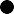 Project 2:		Project 3:		Amount of research fundsProject 1:		Project 2:		Project 3:		Total amount of research funds: __________________________________Below is the list of the Sustainable Development Goals (SDG) category to which your research belongs. Please indicate the SDG category for each project that you reported. No Poverty	Zero HungerGood Health and Well-BeingQuality EducationGender EqualityClean Water and SanitationAffordable and Clean EnergyDecent Work and Economic GrowthIndustry, Innovation and InfrastructureReduced InequalitiesSustainable Cities and CommunitiesResponsible Consumption and ProductionClimate ActionLife Below WaterLife on LandPeace, Justice and Strong InstitutionsPartnerships for the GoalsPlease ﬁll out the table below. Submit this to the CVSC Director by email at cvsc.upcebu@up.edu.ph and submit proofs of this/these research/es such as the concept of the research, ongoing manuscript, or completed manuscript. Kindly furnish a copy to your Dean and College Secretary.For the CVSC Director to Fill out and Sign	This is to certify that                                                                                 has reported to the UP Cebu Central Visayas Studies Center his/her research project/s and has submitted proof of this/these research/es work/output.	Signed on the                                                                                  .							    Printed Name and Signature of CVSC DirectorTitle/s of Research Project/s(Pls. indicate the link to the website)Project 1 Title: ___________________________________________Link: _________________________________________________________SDG Category: ____________________________________Project 2 Title: ___________________________________________Link: _________________________________________________________SDG Category: ____________________________________Project 3 Title: ___________________________________________Link: _________________________________________________________SDG Category: ___________________________________Funding Source(i.e., Research Grant, Faculty Grant, CHED, API, Personal, etc.)Project 1: ___________________________________________Project 2: ___________________________________________Project 3: ___________________________________________Date StartedProject 1: ___________________________________________Project 2: ___________________________________________Project 3: ___________________________________________Ongoing or Completed?(Pls. indicate date of completion if completed)Project 1OngoingCompleted         Date: __________________________Project 2OngoingCompleted         Date: __________________________Project 3OngoingCompleted         Date: __________________________If presented, please indicate the title, date, and venue & organizer of the Conference.Project 1Conference Title: ________________________________________Date: __________________________________________________Conference Venue: _______________________________________Conference Organizer: ____________________________________Project 2Conference Title: ________________________________________Date: __________________________________________________Conference Venue: _______________________________________Conference Organizer: ____________________________________Project 3:Conference Title: ________________________________________Date: __________________________________________________Conference Venue: _______________________________________Conference Organizer: _____________________________________If published, indicate the name of the journal and publisher; indicate the name of the book and publisher for book publication; indicate the name of the book and publisher for book chapter.Project 1Name of Journal/Book: _______________________________________Publisher: __________________________________________________Date Published: _____________________________________________Project 2Name of Journal/Book: _______________________________________Publisher: __________________________________________________Date Published: _____________________________________________Project 3Name of Journal/Book: _______________________________________Publisher: __________________________________________________Date Published: _____________________________________________Is your research utilized by the agency, industry, and community? (Kindly indicate the Project #)Kindly highlight your answer.YESNOIf YES, kindly indicate what utilize your research.Agency: ________________________Industry: _______________________Community: ____________________